                                                                                    Проект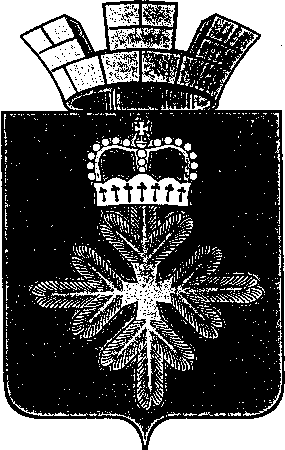 ПОСТАНОВЛЕНИЕАДМИНИСТРАЦИИ ГОРОДСКОГО ОКРУГА ПЕЛЫМО внесении изменений в муниципальную программу «Развитие физической культуры и спорта в городском округе Пелым до 2024 года», утвержденной постановлением администрации городского округа Пелым от 07.12.2016 № 456	В соответствии со статьей 179 Бюджетного кодекса Российской Федерации, решением Думы городского округа Пелым от 23.12.2021 № 31/4 «Об утверждении бюджета городского округа Пелым на 2022 год и плановый период 2023-2024 годов», с Порядком формирования и реализации муниципальных программ городского округа Пелым, утвержденным постановлением администрации городского округа Пелым от 04.10.2016 № 370, администрация городского округа Пелым:ПОСТАНОВЛЯЕТ:Внести в муниципальную программу «Развитие физической культуры и спорта в городском округе Пелым до 2024 года», утвержденную постановлением администрации городского округа Пелым от 07.12.2016 № 456 следующие изменения	1) в паспорте строку «Объемы финансирования муниципальной программы по годам реализации, тыс. руб.» изложить в следующей редакции:	3) приложение № 2 к муниципальной программе «Развитие физической культуры и спорта в городском округе Пелым до 2024 года» изложить в новой редакции (прилагается).	2. Настоящее постановление опубликовать в информационной газете «Пелымский вестник» и разместить на официальном сайте городского округа Пелым в сети «Интернет».	3. Контроль над исполнением настоящего постановления возложить на заместителя главы администрации городского округа Пелым А.А. Пелевину.Глава  городского округа Пелым                                                              Ш.Т. Алиевот   .01.2022  №  п. Пелым Объемы финансирования муниципальной программы по годам реализации, тыс. рублейВСЕГО: 1780,45 тыс. рублейиз них:местный бюджет:2017 год – 170,0 тыс. руб.2018 год – 131,5 тыс. руб.2019 год – 192,35 тыс. руб.2020 год – 190,5 тыс. руб.2021 год – 196,0 тыс. руб.2022 год – 202,0 тыс. руб.2023 год – 0,0 тыс. руб.2024 год – 202,0 тыс. руб.Областной бюджет:2017 год – 0,0 тыс. руб.2018 год – 122,3 тыс. руб.2019 год – 0,0 тыс. руб.2020 год – 119,5 тыс. руб.2021 год – 130,4 тыс. руб.2022 год – 123,9 тыс. руб.2023 год – 0,0 тыс. руб.2024 год – 0,0 тыс. руб.